2024年3月残疾人两项补贴资金公示照片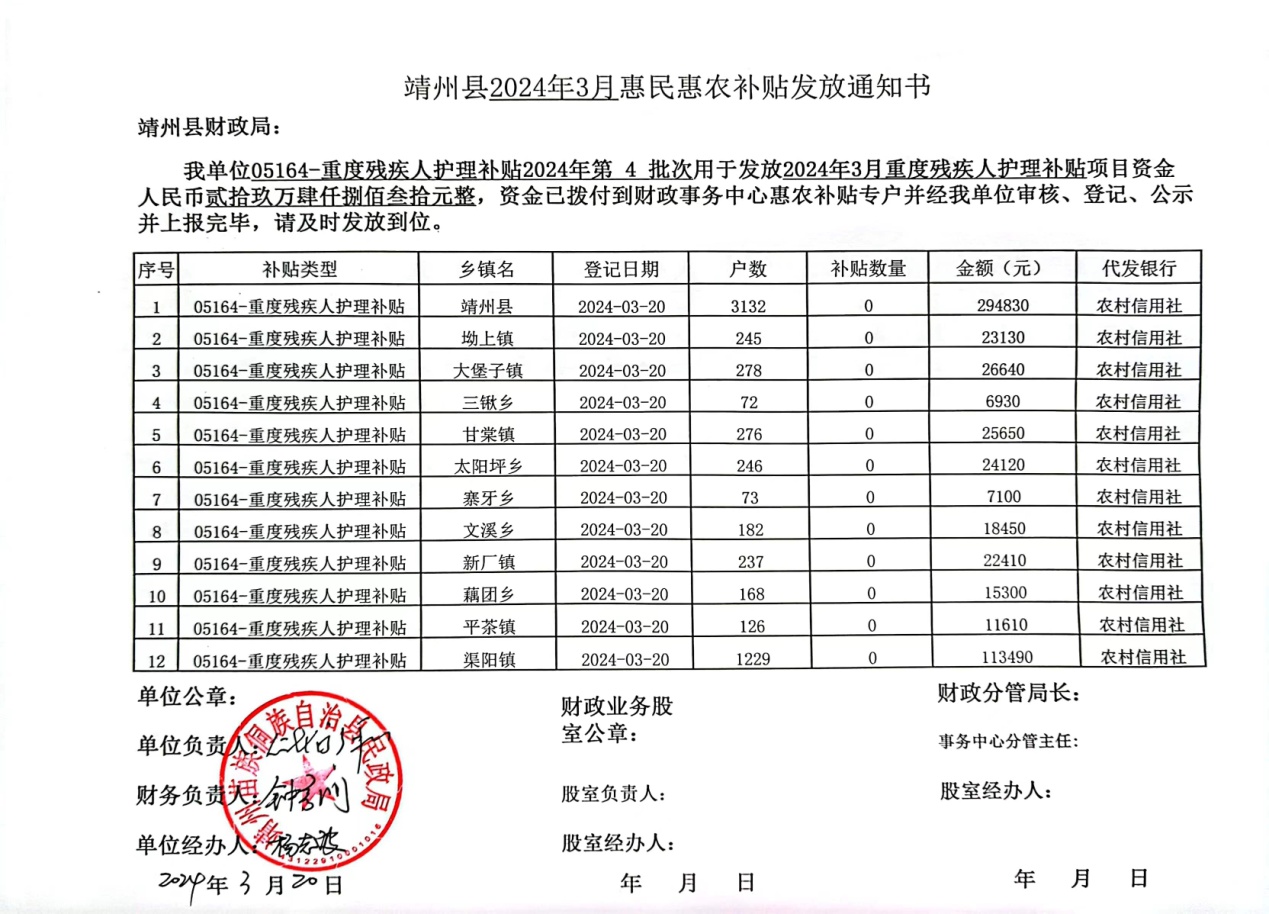 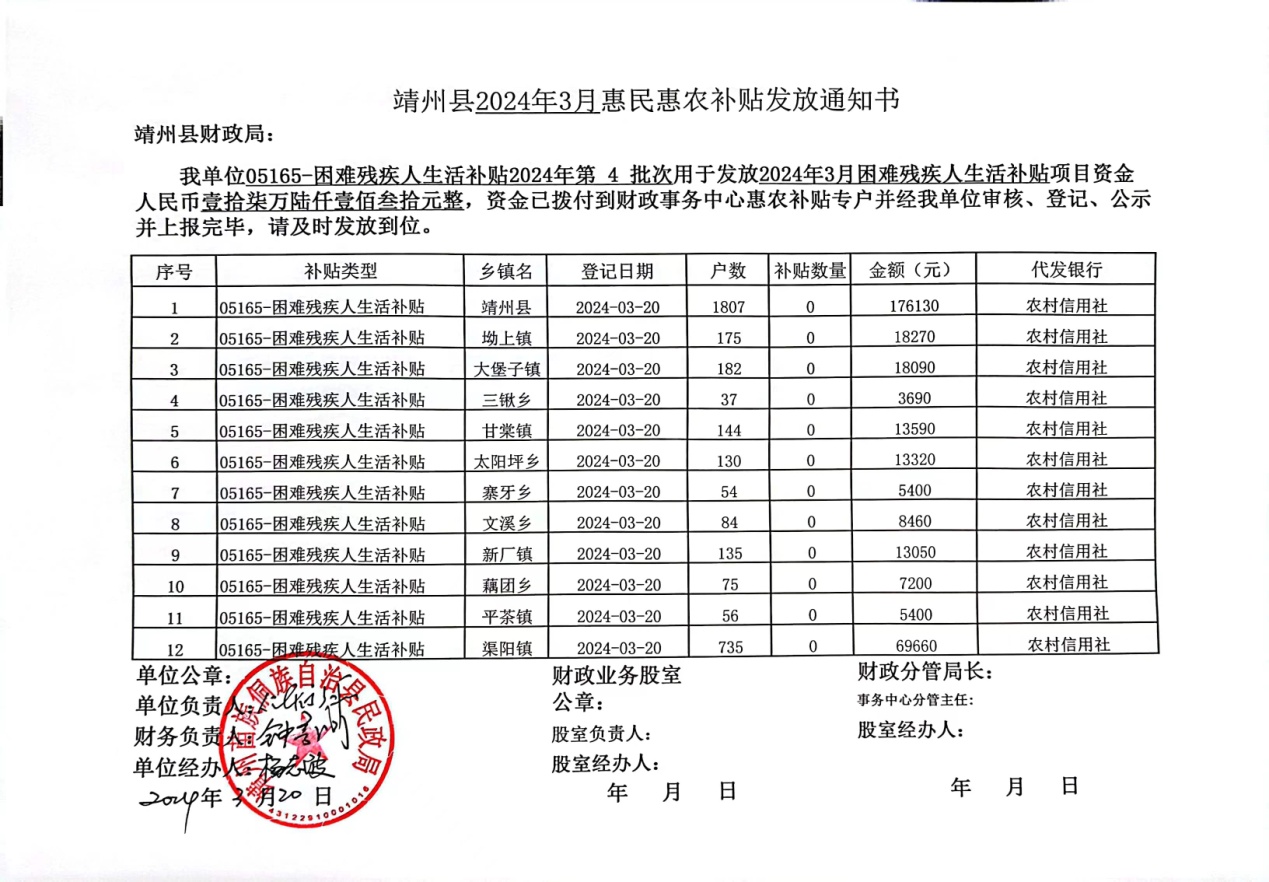 